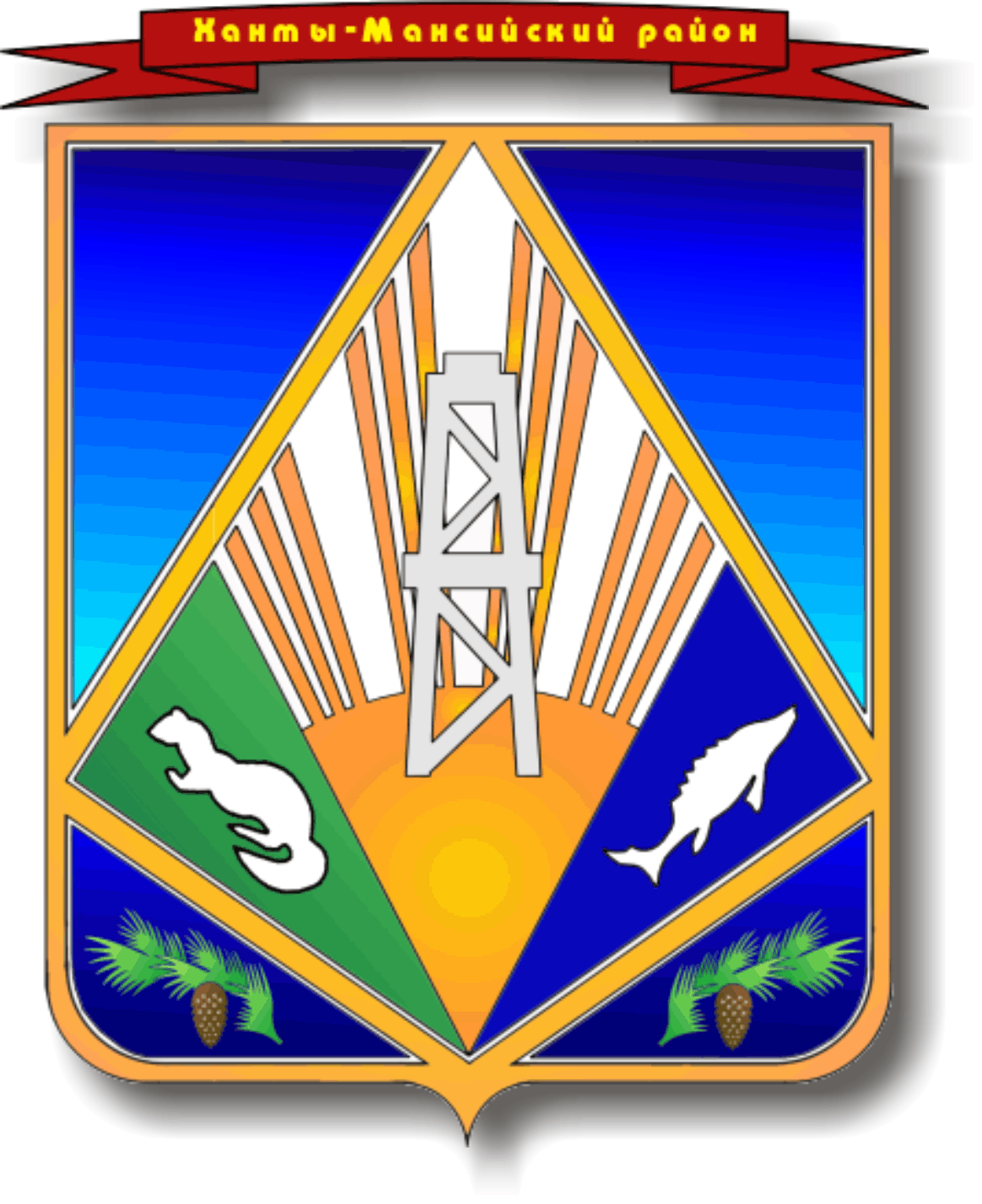 МУНИЦИПАЛЬНОЕ ОБРАЗОВАНИЕХАНТЫ-МАНСИЙСКИЙ РАЙОНХанты-Мансийский автономный округ-ЮграАДМИНИСТРАЦИЯ ХАНТЫ-МАНСИЙСКОГО РАЙОНАП О С Т А Н О В Л Е Н И Еот  20.08.2014                       							        № 230г. Ханты-МансийскО внесении изменений в постановлениеадминистрации Ханты-Мансийского района от 30 сентября 2013 года № 246«Об утверждении муниципальнойпрограммы «Формирование доступной среды для инвалидов и других маломобильных групп населения Ханты-Мансийского района на 2014 – 2016 годы»	В целях приведения в соответствие с постановлением администрации Ханты-Мансийского района от 09 августа 2013 года  № 199 «О программах Ханты-Мансийского района» (с изменениями от 21 февраля 2014 года        № 30):Внести в приложение к постановлению администрации Ханты-Мансийского района от 30 сентября 2013 года № 246 «Об утверждении муниципальной программы «Формирование доступной среды                            для инвалидов и других маломобильных групп населения Ханты-Мансийского района на 2014 – 2016 годы» следующие изменения: 1.1. Раздел 1 «Паспорт муниципальной Программы» изложить                      в новой редакции согласно приложению 1 к настоящему постановлению.1.2. В абзацах 2, 5 раздела 6 «Механизмы реализации муниципальной Программы» слова «комитет по культуре, молодежной политике, физкультуре и спорту» заменить словами «комитет по культуре, спорту                и социальной политике».1.3.  Приложение 2 к Программе изложить в новой редакции согласно приложению 2 к настоящему постановлению. 2. Настоящее постановление опубликовать в газете «Наш район»             и разместить  на  официальном  сайте  администрации  Ханты-Мансийскогорайона. 3.	Контроль за выполнением постановления возложить                             на  заместителя главы администрации района по социальным вопросам    Е.В.Касьянову.Глава администрацииХанты-Мансийского района                                                            В.Г.УсмановПриложение 1к постановлению администрацииХанты-Мансийского районаот 20.08.2014 № 230 «1. Паспорт муниципальной Программы ».   Приложение 2 к постановлению администрацииХанты-Мансийского района от 20.08.2014  № 230«Приложение 2 к Программе Основные программные мероприятия».Наименование муниципальной программымуниципальная программа «Формирование доступной среды для инвалидов и других маломобильных                     групп населения в Ханты-Мансийском районе на 2014 – 2016 годы» (далее – Программа)Правовое обоснование   для разработки муниципальной программыФедеральный   закон от  24.11.1995 № 181-ФЗ                          «О социальной защите инвалидов в Российской Федерации»;  Федеральный   закон от 24.07.1998 № 124-ФЗ                        «Об     основных     гарантиях     прав    ребенка                            в    Российской   Федерации»;распоряжение Правительства Российской Федерации                от 26.11.2012 № 2118-р «Об утверждении  государственной программы «Доступная среда»                        на 2011 – 2015 годы;Закон Ханты-Мансийского автономного округа – Югры             от 02.12.2005 № 115-оз «О мерах  по обеспечению прав детей-инвалидов и семей, имеющих детей-инвалидов,             на образование, воспитание и обучение и о наделении органов местного самоуправления отдельными государственными полномочиями по обеспечению прав детей-инвалидов и семей, имеющих детей-инвалидов,      на образование, воспитание и обучение в Ханты-Мансийском автономном округе – Югре»Разработчик  муниципальной программыКомитет по культуре, спорту и социальной политике администрации Ханты-Мансийского района (далее – Комитет по культуре, спорту и социальной политике)Координатор муниципальной программыКомитет по культуре, спорту и социальной политикеМуниципальный заказчик  муниципальной программы Комитет по культуре, спорту и социальной политикеИсполнители муниципальной  программыКомитет по культуре, спорту и социальной политике;комитет по образованию администрации Ханты-Мансийского района (далее – Комитет по образованию);администрации сельских поселенийОсновные цели и задачи  муниципальной программыцели Программы: обеспечение инвалидов и других маломобильных групп населения равными со всеми гражданами возможностями в пользовании объектами социальной инфраструктуры, получении полноценного образования, реализации своего творческого                     и профессионального потенциала, всестороннего развития личности и активного участия в общественной жизни.Задачи Программы:1. Повышение уровня доступности приоритетных объектов и услуг в приоритетных сферах жизнедеятельности инвалидов и других маломобильных групп населения, проведение социологических исследований социальных потребностей инвалидов        и иных маломобильных групп населения.2. Устранение социальной разобщенности инвалидов       и граждан, не являющихся инвалидами, обеспечение равного доступа инвалидов к социореабилитационным услугам Сроки  реализации муниципальной программы2014 – 2016 годы;этапы реализации Программы: I этап – 2014 год, II этап – 2015 год, III этап – 2016 годОбъемы                    и источники финансирования муниципальной программыобщий объем финансирования Программы за счет средств бюджета муниципального образования Ханты-Мансийский район составляет 1 170,0 тыс. рублей, в том числе:2014 год – 390 тыс. рублей;2015 год – 390 тыс. рублей;2016 год – 390 тыс. рублейОжидаемые конечные результаты реализации муниципальной программыувеличить к  2016  году:количество муниципальных учреждений образования, здравоохранения, в которых создана универсальная безбарьерная среда, до 41;число инвалидов, получающих доступ к информации                 на базе учреждений образования, здравоохранения            и учреждений культуры и досуга, до 812 человек;число инвалидов, получающих доступ к спортивным, культурным сооружениям / мероприятиям,                                    до 333 человек;количество культурных и спортивных окружных, районных, поселенческих мероприятий с участием инвалидов с 7 до 8;удовлетворенность качеством предоставляемых услуг для инвалидов и иных маломобильных групп населения                  до 70% от числа опрошенных№п/пМероприятия муниципальной программыМуниципальный заказчикИсточникфинансированияФинансовые затраты на реализацию(тыс. рублей)Финансовые затраты на реализацию(тыс. рублей)Финансовые затраты на реализацию(тыс. рублей)Финансовые затраты на реализацию(тыс. рублей)Финансовые затраты на реализацию(тыс. рублей)Исполнители муниципаль-ной программы№п/пМероприятия муниципальной программыМуниципальный заказчикИсточникфинансированиявсегов том числе:в том числе:в том числе:в том числе:Исполнители муниципаль-ной программы№п/пМероприятия муниципальной программыМуниципальный заказчикИсточникфинансированиявсего2014 год2014 год2015 год2016 годИсполнители муниципаль-ной программыЦель: обеспечение инвалидов и других маломобильных групп населения равными со всеми гражданами возможностями                      в пользовании объектами социальной инфраструктуры, получении полноценного образования, реализации своего творческого и профессионального потенциала, всестороннего развития личности и активного участия в общественной жизни.Задача 1. Повышение уровня доступности приоритетных объектов и услуг в приоритетных сферах жизнедеятельности инвалидов и других маломобильных групп населения, проведение социологических исследований социальных потребностей инвалидов и иных маломобильных групп населения.Цель: обеспечение инвалидов и других маломобильных групп населения равными со всеми гражданами возможностями                      в пользовании объектами социальной инфраструктуры, получении полноценного образования, реализации своего творческого и профессионального потенциала, всестороннего развития личности и активного участия в общественной жизни.Задача 1. Повышение уровня доступности приоритетных объектов и услуг в приоритетных сферах жизнедеятельности инвалидов и других маломобильных групп населения, проведение социологических исследований социальных потребностей инвалидов и иных маломобильных групп населения.Цель: обеспечение инвалидов и других маломобильных групп населения равными со всеми гражданами возможностями                      в пользовании объектами социальной инфраструктуры, получении полноценного образования, реализации своего творческого и профессионального потенциала, всестороннего развития личности и активного участия в общественной жизни.Задача 1. Повышение уровня доступности приоритетных объектов и услуг в приоритетных сферах жизнедеятельности инвалидов и других маломобильных групп населения, проведение социологических исследований социальных потребностей инвалидов и иных маломобильных групп населения.Цель: обеспечение инвалидов и других маломобильных групп населения равными со всеми гражданами возможностями                      в пользовании объектами социальной инфраструктуры, получении полноценного образования, реализации своего творческого и профессионального потенциала, всестороннего развития личности и активного участия в общественной жизни.Задача 1. Повышение уровня доступности приоритетных объектов и услуг в приоритетных сферах жизнедеятельности инвалидов и других маломобильных групп населения, проведение социологических исследований социальных потребностей инвалидов и иных маломобильных групп населения.Цель: обеспечение инвалидов и других маломобильных групп населения равными со всеми гражданами возможностями                      в пользовании объектами социальной инфраструктуры, получении полноценного образования, реализации своего творческого и профессионального потенциала, всестороннего развития личности и активного участия в общественной жизни.Задача 1. Повышение уровня доступности приоритетных объектов и услуг в приоритетных сферах жизнедеятельности инвалидов и других маломобильных групп населения, проведение социологических исследований социальных потребностей инвалидов и иных маломобильных групп населения.Цель: обеспечение инвалидов и других маломобильных групп населения равными со всеми гражданами возможностями                      в пользовании объектами социальной инфраструктуры, получении полноценного образования, реализации своего творческого и профессионального потенциала, всестороннего развития личности и активного участия в общественной жизни.Задача 1. Повышение уровня доступности приоритетных объектов и услуг в приоритетных сферах жизнедеятельности инвалидов и других маломобильных групп населения, проведение социологических исследований социальных потребностей инвалидов и иных маломобильных групп населения.Цель: обеспечение инвалидов и других маломобильных групп населения равными со всеми гражданами возможностями                      в пользовании объектами социальной инфраструктуры, получении полноценного образования, реализации своего творческого и профессионального потенциала, всестороннего развития личности и активного участия в общественной жизни.Задача 1. Повышение уровня доступности приоритетных объектов и услуг в приоритетных сферах жизнедеятельности инвалидов и других маломобильных групп населения, проведение социологических исследований социальных потребностей инвалидов и иных маломобильных групп населения.Цель: обеспечение инвалидов и других маломобильных групп населения равными со всеми гражданами возможностями                      в пользовании объектами социальной инфраструктуры, получении полноценного образования, реализации своего творческого и профессионального потенциала, всестороннего развития личности и активного участия в общественной жизни.Задача 1. Повышение уровня доступности приоритетных объектов и услуг в приоритетных сферах жизнедеятельности инвалидов и других маломобильных групп населения, проведение социологических исследований социальных потребностей инвалидов и иных маломобильных групп населения.Цель: обеспечение инвалидов и других маломобильных групп населения равными со всеми гражданами возможностями                      в пользовании объектами социальной инфраструктуры, получении полноценного образования, реализации своего творческого и профессионального потенциала, всестороннего развития личности и активного участия в общественной жизни.Задача 1. Повышение уровня доступности приоритетных объектов и услуг в приоритетных сферах жизнедеятельности инвалидов и других маломобильных групп населения, проведение социологических исследований социальных потребностей инвалидов и иных маломобильных групп населения.Цель: обеспечение инвалидов и других маломобильных групп населения равными со всеми гражданами возможностями                      в пользовании объектами социальной инфраструктуры, получении полноценного образования, реализации своего творческого и профессионального потенциала, всестороннего развития личности и активного участия в общественной жизни.Задача 1. Повышение уровня доступности приоритетных объектов и услуг в приоритетных сферах жизнедеятельности инвалидов и других маломобильных групп населения, проведение социологических исследований социальных потребностей инвалидов и иных маломобильных групп населения.1.Сооружение пандусов и поручней, устранение порогов, расширение проходов и путей эвакуации в муниципальных  учреждениях образования районаКомитет по образованиювсего00000Комитет по образованию1.Сооружение пандусов и поручней, устранение порогов, расширение проходов и путей эвакуации в муниципальных  учреждениях образования районаКомитет по образованиюбюджет района00000Комитет по образованию  2. Подготовка и проведение социологического исследования социальных потребностей инвалидов и иных маломобильных групп населенияКомитет по культуре, спорту и социальной политикевсего00000Комитет по культуре, спорту и социальной политике3.Устройство и ремонт тротуаров для обеспечения безопасного подхода к объектам улично- дорожной сети и объектам транспортной инфраструктуры в населенных пунктах районаглавы сельских поселенийвсего00000главысельских поселений3.Устройство и ремонт тротуаров для обеспечения безопасного подхода к объектам улично- дорожной сети и объектам транспортной инфраструктуры в населенных пунктах районаглавы сельских поселенийтекущее финансирование00000главысельских поселений  4.Обустройство подходов к вертолетным площадкам и речным понтонам (дебаркадерам)главы сельских поселенийвсего00000главы сельских поселений  4.Обустройство подходов к вертолетным площадкам и речным понтонам (дебаркадерам)главы сельских поселенийтекущее финансирование00000главы сельских поселений5.Обозначение мест стоянок автомобильного транспорта для маломобильных групп населения вблизи объектов социальной инфраструктурыглавы сельских поселенийвсего00000главы сельских поселений5.Обозначение мест стоянок автомобильного транспорта для маломобильных групп населения вблизи объектов социальной инфраструктурыглавы сельских поселенийтекущее финансирование00000главы сельских поселенийИТОГО по разделуИТОГО по разделуИТОГО по разделувсего00000ИТОГО по разделуИТОГО по разделуИТОГО по разделубюджет района00000Задача 2. Устранение социальной разобщенности инвалидов и граждан, не являющихся инвалидами, обеспечение равного доступа инвалидов к социореабилитационным услугам.Задача 2. Устранение социальной разобщенности инвалидов и граждан, не являющихся инвалидами, обеспечение равного доступа инвалидов к социореабилитационным услугам.Задача 2. Устранение социальной разобщенности инвалидов и граждан, не являющихся инвалидами, обеспечение равного доступа инвалидов к социореабилитационным услугам.Задача 2. Устранение социальной разобщенности инвалидов и граждан, не являющихся инвалидами, обеспечение равного доступа инвалидов к социореабилитационным услугам.Задача 2. Устранение социальной разобщенности инвалидов и граждан, не являющихся инвалидами, обеспечение равного доступа инвалидов к социореабилитационным услугам.Задача 2. Устранение социальной разобщенности инвалидов и граждан, не являющихся инвалидами, обеспечение равного доступа инвалидов к социореабилитационным услугам.Задача 2. Устранение социальной разобщенности инвалидов и граждан, не являющихся инвалидами, обеспечение равного доступа инвалидов к социореабилитационным услугам.Задача 2. Устранение социальной разобщенности инвалидов и граждан, не являющихся инвалидами, обеспечение равного доступа инвалидов к социореабилитационным услугам.Задача 2. Устранение социальной разобщенности инвалидов и граждан, не являющихся инвалидами, обеспечение равного доступа инвалидов к социореабилитационным услугам.Задача 2. Устранение социальной разобщенности инвалидов и граждан, не являющихся инвалидами, обеспечение равного доступа инвалидов к социореабилитационным услугам.1.Организация и проведение учебно-тренировочных соревнований для инвалидов и лиц с ограниченными возможностямиКомитет по культуре, спорту и социальной политикевсего410,0410,0110,0150,0150,0Комитет по культуре, спорту и социальной политике1.Организация и проведение учебно-тренировочных соревнований для инвалидов и лиц с ограниченными возможностямиКомитет по культуре, спорту и социальной политикебюджет района410,0410,0110,0150,0150,0Комитет по культуре, спорту и социальной политике2.Участие в окружных спартакиадах, соревнованиях, первенствах для инвалидов и лиц с ограниченными возможностямиКомитет по культуре, спорту и социальной политикевсего 340,0340,0140,0100,0100,0Комитет по культуре, спорту и социальной политике2.Участие в окружных спартакиадах, соревнованиях, первенствах для инвалидов и лиц с ограниченными возможностямиКомитет по культуре, спорту и социальной политикебюджет района340,0340,0140,0100,0100,0Комитет по культуре, спорту и социальной политике3.Приобретение спортивного инвентаря и оборудования для инвалидов и маломобильных групп населенияКомитет по культуре, спорту и социальной политикевсего240,0240,080,080,080,0Комитет по культуре, спорту и социальной3.Приобретение спортивного инвентаря и оборудования для инвалидов и маломобильных групп населенияКомитет по культуре, спорту и социальной политикебюджет района240,0240,080,080,080,0Комитет по культуре, спорту и социальной4.Приобретение спортивной формы для сборной команды инвалидов Ханты-Мансийского районаКомитет по культуре, спорту и социальной политикевсего180,0180,060,060,060,0Комитет по культуре, спорту и социальной политике4.Приобретение спортивной формы для сборной команды инвалидов Ханты-Мансийского районаКомитет по культуре, спорту и социальной политикебюджет района180,0180,060,060,060,0Комитет по культуре, спорту и социальной политикеИТОГО по разделуИТОГО по разделуИТОГО по разделувсего1170,01170,0390,0390,0390,0ИТОГО по разделуИТОГО по разделуИТОГО по разделубюджет района1170,01170,0390,0390,0390,0ИТОГО по ПрограммеИТОГО по ПрограммеИТОГО по Программевсего1170,01170,0390,0390,0390,0ИТОГО по ПрограммеИТОГО по ПрограммеИТОГО по Программебюджет района1170,01170,0390,0390,0390,0